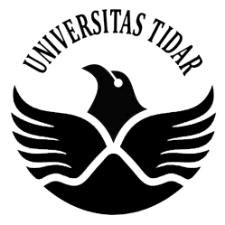 SURAT KETERANGAN PENDAMPING IJAZAHProgram Studi Ilmu Administrasi NegaraNomor :Surat Keterangan Pendamping Ijazah sebagai pelengkap Ijazah yang menerangkan capaian pembelajaran dan prestasi dari pemegang Ijazah selama masa studi.I .    INFROMASI TENTANG IDENTITAS DIRI PEMEGANG SKPI 	INFORMATION OF PERSONAL INFORMATION DIPLOMA SUPPLEMENT   HOLDERII .    INFORMATION OF IDENTITY HIGHER EDUCATION INSTITUTION          INFORMASI TENTANG IDENTITAS PENYELENGGARA PROGRAMI I I .   INFORMATION OF QUALIFICATION AND LEARNING OUTCOME             INFORMASI TENTANG KUALIFIKASI DAN HASIL YANG DICAPAIA.  Learning Outcame      Capaian Pembelajaran (Disesuaikan dengan CPL Setiap Prodi, Mengacu kepada Asosiasi      Profesi Prodi)B.  Additional Information      Informasi Tambahan 1.1.Nama Lengkap Name1.1.Nama Lengkap NameFirst NameSurname1.2.Tempat dan Tanggal Lahir Place and Date of Birth 1.3.Nomor Induk Mahasiswa Student Identification Number 1.4.Tahun Masuk Admission Year 1.5.Nomor Ijazah Number of Certification1.6.Gelar Title Sarjana Ilmu Sosial dan Ilmu Politik (S.Sos) Sarjana Ilmu Sosial dan Ilmu Politik (S.Sos) 2.1.Surat Keterangan Pendirian Certificate of Establishment 2.2.Nama Perguruan Tinggi Name of University Universitas Tidar Tidar University2.3.Nama Program Studi Study Program Ilmu Administrasi Negara2.4.Jenis dan Jenjang Pendidikan Type and Level of Education Akademik dan Sarjana (S1)Academic and Bachelor Degree2.5.Kelas Class RegulerRegular2.6.Jenjang Kualifikasi Sesuai KKNI Appropriate Level of Qualification KKNI Level 6Level 62.7.Access Requirements Persyaratan Penerimaan High School Certificate and Pass The New Student Selection Lulus SLTA dan Lulus Seleksi Mahasiswa Baru2.8.Bahasa Pengantar Kuliah Language StudyIndonesia Indonesian2.9.Sistem Penilaian Valuation System Skala : A = 4; B= 3; C= 2; D= 1; E=0Scale : A = 4; B= 3; C= 2; D= 1; E=02.10.Lama Studi Reguler Regular Study Period 4 Years 4 Tahun2.11.Jenis dan Jenjang Pendidikan Lanjutan Access to Further Study Program Magister dan DoktoralMaster and Doctoral Program 2.12.Status Profesi  (Bila Ada)Professional Status (if Applicable)3.1.Menguasai konsep teoritis administrasi, organisasi, birokrasi, kebijakan publik, pelayanan publik, perilaku organisasi, keuangan negara, reformasi administrasi dan governansi publikMastering the theoretical concepts of administration, organization, bureaucracy, public policy, public service, organizational behavior, state finances, administrative reform and public governance.3.2.Menguasai prinsip-prinsip dan kaidah ekonomi makro, hukum administrasi negara, manajemen risiko, dan etika administrasi publik.Mastering the principles and rules of macroeconomic, state administrative law, risk management, and public administration ethics.3.3.Mampu menganalisis interaksi antar aktor dalam governansi publik seperti dalam penyusunan kebijakan dan manajemen pelayanan publik, baik di tingkat lokal maupun nasional, dalam aspek sosial, ekonomi, budaya, politik, dan hankam dengan pendekatan ekonomi politik.Able to analyze interactions between actors in public governance such as in the preparation of policies and management of public services, both at the local and nati  onal levels, in the social, economic, cultural and political aspects with a political economic approach.3.4.Mampu mengidentifikasi kepentingan publik dalam siklus kebijakan publik, baik di tingkat lokal maupun nasional.Able to identify the public interest in the public policy cycle, both at the local and national level.3.5. Mampu menganalisis dan mengevaluasi kebijakan publik dengan menggunakan prinsip-prinsip, metode kuantitatif (a.l. cost benefit analysis, analytical hierarchy process) dan metode kualitatif (a.l. participatory impact analysis, studi kasus) dalam seluruh siklus kebijakan.Able to analyze and evaluate public policy using principles, quantitative methods (a.l. cost benefit analysis, analytical hierarchy process) and qualitative methods (a.l. participatory impact analysis, case studies) throughout the entire policy cycle.3.6.Mampu melakukan sosialisasi produk kebijakan dan menghimbau masyarakat untuk berpartisipasi dalam melaksanakan kebijakan publik.Able to socialize policy products and encourage the public to participate in implementing public policy.3.7.Mampu mengorganisasikan (merencanakan, menyusun anggaran, mengalokasikan sumber daya, melaksanakan dan mengevaluasi) kegiatan dalam rangka implementasi kebijakan publik dan peningkatan kinerja pelayanan publik.Able to organize (plan, prepare budgets, allocate resources, implement and evaluate) activities in the framework of public policy implementation and improvement of public service performance.3.8.Mampu mengusulkan ide / gagasan reformasi kebijakan dan manajemen pelayanan publik.Able to propose ideas of policy reform and management of public services.3.9.Mampu menerapkan pemikiran logis, kritis, sistematis, dan inovatif dalam konteks pengembangan atau implementasi ilmu pengetahuan dan teknologi yang memperhatikan dan menerapkan nilai humaniora yang sesuai dengan bidang keahliannya.Ability to apply logical thinking, critical, systematic, and innovative way in the context of the development or implementation of science and technology that takes into account and apply the value of the humanities in accordance with their expertise.3.10.Mampu menunjukkan kinerja mandiri, bermutu dan terukur.Able to exhibit independent, quality and measurable performance.3.11.Mengambil keputusan secara tepat dalam konteks penyelesaian masalah di bidang keahliannya, berdasarkan hasil analisis terhadap informasi dan data.Make informed decisions in the context of problem solving in their areas of expertise, based on the analysis results of information and data.3.12.Mampu memelihara dan mengembangkan jaringan kerja dengan pembimbing, kolega, sejawat baik di dalam maupun di luar lembaganya.Able to maintain and develop a network with mentors, colleagues, peers both inside and outside the institution.3.13.Mampu melakukan proses evaluasi diri terhadap kelompok kerja yang berada dibawah tanggungjawabnya, dan mampu mengelola pembelajaran secara mandiri.Able to perform a self-evaluation process of the working groups under its responsibility, and able to manage on their own learning.3.14.Mampu mendokumentasikan, menyimpan, mengamankan, dan menemukan kembali data untuk menjamin kesahihan dan mencegah plagiasi.Capable of documenting, storing, securing, and recovering data to ensure validity and prevent plagiarism.3.1.Penghargaan dan Pemenang Kejuaraan Honors and Awards 3.2.Pengalaman BerorganisasiOrganizational Experiences3.3.Spesifikasi Tugas Akhir                      *wajibSpessification of The Final ProjectSkripsiArtikelTurnitindll3.4.Bahasa Internasional                           *wajibInternational Language Toefl3.5.Magang                                                *wajibInternship (PKL)3.6.Pemberdayaan Masyarakat                  *wajibInpowerment SkillDesa, Kab (topik)KKNPengabdian Masyarakatdll3.7.Pendidikan Karakter                            *wajibSoft Skill Training OtadamaBela NegaradllWakil Dekan Bidang AkademikDrs. Sujatmiko, M.P.ANIK 196210151988032C058Magelang,__________________                        DekanProf. Dr. Sri Suwitri, M.Si.NIP 196206141987032001